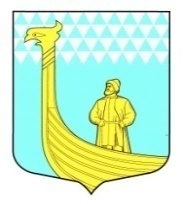 АДМИНИСТРАЦИЯМУНИЦИПАЛЬНОГО ОБРАЗОВАНИЯВЫНДИНООСТРОВСКОЕ СЕЛЬСКОЕ  ПОСЕЛЕНИЕВолховский муниципальный районЛенинградская областьдеревня Вындин Островул. Школьная, д.1 апроект ПОСТАНОВЛЕНИЕот «    »  января  2018 года                                                 №  О внесении изменений в постановление администрации от 29 октября 2018 года № 147 «Об утверждении муниципальной  программы «О содействии участию населения в осуществлении местного самоуправления в иных формах на территории административного центра муниципального образования Вындиноостровское сельское поселение Волховского муниципального района Ленинградской области на 2019 год»В соответствии с федеральным законом от 06 октября 2003 года № 131-ФЗ, Об общих принципах организации местного самоуправления в Российской Федерации", на основании областного закона Ленинградской области от 15 января 2018 года № 3-оз «О содействии участию населения в осуществлении местного самоуправления в иных формах на территориях административных центров и городских поселков муниципальных образований Ленинградской области» (редакция от 16.06.2018), решения совета депутатов МО Вындиноостровское сельское поселение от  31  января    2018 года  № 4 «Об организации участия населения в осуществлении местного самоуправления  в иных формах на территории административного центра», руководствуясь локальным сметным расчетом администрация  муниципального образования Вындиноостровское сельское поселение   постановляет:1. Внести  изменения в приложение 1 муниципальной программы «О содействии участию населения в осуществлении местного самоуправления в иных формах на территории административного центра муниципального образования Вындиноостровское сельское поселение Волховского муниципального района Ленинградской области на 2019 год» по строке «Объём финансовых ресурсов на исполнение мероприятий Программы на 2019 год» и приложение 2,  «план мероприятий муниципальной программы «О содействии участию населения в осуществлении местного самоуправления в иных формах на территории административного центра муниципального образования Вындиноостровское сельское поселение Волховского муниципального района Ленинградской области на 2019 год» постановления администрации муниципального образования Вындиноостровское сельское поселение от 29 октября 2018 года № 147 «Об утверждении муниципальной  программы «О содействии участию населения в осуществлении местного самоуправления в иных формах на территории административного центра муниципального образования Вындиноостровское сельское поселение Волховского муниципального района Ленинградской области на 2019 год», разработанную на основании протоколов, поступивших от инициативной комиссии в соответствии с абзацами 7, 8 пункта 3.6 Порядка предоставления и расходования субсидий из областного бюджета Ленинградской области бюджетам муниципальных образований Ленинградской области на реализацию областного закона от 15 января 2018 года № 3-оз «О содействии участию населения в осуществлении местного самоуправления в иных формах на территориях административных центров и городских поселков муниципальных образований Ленинградской области» (редакция от 16.06.2018) на 2019 год  согласно приложениям  1 и 2. 2. Данное постановление подлежит официальному опубликованию в средствах массовой информации, газете «Волховские Огни» и размещению на официальном сайте муниципального образования 3.	Настоящее постановление вступает в силу c даты его   опубликования в газете «Волховские Огни» и подлежит размещению на официальном сайте муниципального образования в сети Интернет vindinostrov.ru.3. Контроль за исполнением  настоящего  постановления оставляю за собой.Глава  администрации муниципального образования                                                   М.Тимофеева                             УТВЕРЖДЕНАПостановлением администрацииМО Вындиноостровское сельское поселение  №       от  « 29  »    января  2018 года №  147с изменениями от « » января 2019 года № _ (приложение 1)МУНИЦИПАЛЬНАЯ  ПРОГРАММА«О содействии участию населения в осуществлении местного самоуправления в иных формах на территории административного центра муниципального образования Вындиноостровское сельское поселение Волховского муниципального района Ленинградской области на 2019 год»Паспорт муниципальной   программы «О содействии участию населения в осуществлении местного самоуправления в иных формах на территории административного центра муниципального образования Вындиноостровское сельское поселение Волховского муниципального района Ленинградской области на 2019 год»I. ОБЩИЕ ПОЛОЖЕНИЯРазработка Программы обусловлена необходимостью осуществления населением муниципального образования Вындиноостровское сельское поселение местного самоуправления в иных формах, не противоречащих Конституции РФ, Уставу Ленинградской области, областному законодательству, Уставу муниципального образования  Вындиноостровское сельское поселение.На территории муниципального образования  Вындиноостровское сельское поселение Волховского муниципального  района Ленинградской области расположена деревня Вындин Остров с численностью 1108 человека, являющаяся  административным центром. Расстояние до самых удаленных населенных пунктов до административного центра деревни Вындин Остров составляет  от 15 до  (Козарево, Залесье, Вольково, Хотово, Теребочево, Чажешно). Механизмом реализации Программы является комплекс мероприятий, обеспечивающих осуществление населением муниципального образования  Вындиноостровское сельское поселение местного самоуправления и взаимодействие с органами местного самоуправления муниципального образования Вындиноостровское сельское поселение в решении вопросов местного значения. II. ОСНОВНЫЕ НАПРАВЛЕНИЯ РЕАЛИЗАЦИИ ПРОГРАММЫОсновными направлениями реализации Программы являются:	- содействие социально-экономическому и культурному развитию территории населенного пункта, являющегося административным центром муниципального образования Вындиноостровское сельское поселение;	- благоустройство населенного пункта, являющегося административным центром;	- оказание содействия органам местного самоуправления муниципального образования  Вындиноостровское сельское поселение в решении вопросов местного значения на части территории населенного пункта, являющегося административным центром.III. РЕЗУЛЬТАТЫ РЕАЛИЗАЦИИ ПРОГРАММЫ	Выполнение мероприятий Программы позволит эффективнее решать вопросы местного значения на территории муниципального образования Вындиноостровское сельское поселение.УТВЕРЖДЕНПостановлением администрацииМО Вындиноостровское сельское поселение  №      от  «29__» октября  2018года №__147_С изменениями от   января 2019 года №___(приложение 2)                                                                П Л А Нмероприятий муниципальной программы«О содействии участию населения в осуществлении местного самоуправления в иных формах на территории административного центра муниципального образования Вындиноостровское сельское поселение Волховского муниципального района Ленинградской области на 2019 год»Наименование ПрограммыМуниципальная   программа «О содействии участию населения в осуществлении местного самоуправления в иных формах на территории административного центра муниципального образования Вындиноостровское сельское поселение Волховского муниципального района Ленинградской области на 2019 год»Период и этапы реализации Программы 2019 годПравовые основания для разработки Программы      ● Федеральный закон от 06.10.2003 года № 131-ФЗ "Об общих принципах организации местного самоуправления в Российской Федерации       ● областного закона Ленинградской области от 15 января 2018 года № 3-оз «О содействии участию населения в осуществлении местного самоуправления в иных формах на территориях административных центров и городских поселков муниципальных образований Ленинградской области» (редакция от 16.06.2018) - решения совета депутатов МО Вындиноостровское сельское поселение от  31  января    2018 года  № 4 «Об организации участия населения в осуществлении местного самоуправления  винных формах на территории административного центра»      Заказчик ПрограммыАдминистрация муниципального образования Вындиноостровское  сельское поселение  Волховского муниципального района Ленинградской областиРазработчик ПрограммыАдминистрация муниципального образования Вындиноостровское  сельское поселение  Волховского муниципального района Ленинградской областиИсполнители ПрограммыАдминистрация муниципального образования Вындиноостровское   сельское поселение  Волховского муниципального района Ленинградской области Цели и основные задачи ПрограммыЦель Программы: ● Содействие участию населения 
в осуществлении местного самоуправления в иных формах на территории административного центра по решению вопросов местного значения, основанных на инициативных предложениях жителей территории административного центра.Основные задачи Программы:● содействие социально-экономическому и культурному развитию территории населенного пункта, являющегося административным центром муниципального образования Вындиноостровское сельское поселение● Благоустройство населенного пункта, являющегося административным центром;Основные мероприятия Программы: - Капитальный ремонт автомобильной дороги местного значения от ул. Центральной до физкультурно-оздоровительного комплекса (ФОКа) в д. Вындин Остров.Срок реализации мероприятий Программы2019 год Ожидаемые конечные результаты реализации Программы -Повышение энергетической эффективности, экономия бюджетных средств;- снижение детского травматизма, повышение безопасности дорожного движения.- повышение доли протяженности дорог, соответствующих нормативным требованиямСистема организации контроля за выполнением Программы - предоставление сведений органам местного самоуправления  муниципального образования Вындиноостровское  сельское поселение о ходе освоения средств и реализации намеченных мероприятий- общий контроль за выполнением мероприятий Программы инициативная комиссияОрганы, осуществляющие контроль над ходом реализации ПрограммыАдминистрация муниципального образования  Вындиноостровское сельское поселениеОбъём финансовых ресурсов на исполнение мероприятий Программы на 2019 год    2019 год –    1 467, 88   тыс. рублей, из них -  1028,8  тыс. рублей из средств областного бюджета,  434, 08 тыс. рублей из средств местного бюджета5,0 тыс. рублей внебюджетные средства№п/пНаименование мероприятийСрок исполненияОтветственный исполни-тельОбъем финансирования, тыс.рублейОбъем финансирования, тыс.рублейОбъем финансирования, тыс.рублейОбъем финансирования, тыс.рублей№п/пНаименование мероприятийСрок исполненияОтветственный исполни-тельВсегообласт-ной бюджет мест-ный бюджетВнебюджетныесредст-ва1.Капитальный ремонт автомобильной дороги местного значения от ул. Центральной до физкультурно-оздоровительного комплекса (ФОКа) в д. Вындин Остров.2019Администрация, инициативная комиссия1 467, 881028,8434,085,0Итого:20191 467,881028,8434,085,0